DIMARTS 5 DE MAIGHOLA FAMÍLIESAQUESTA VEGADA US VOLEM PROPOSAR FER UN JOC AMB ELS ROTLLOS DE PAPER DE WC. TAMBÉ US PORTAREM EL TEATRE A CASA: “PERE I EL LLOP” AL LICEU DE BARCELONA (la primera part és d’introducció per conèixer els instruments i com és la vida dalt  d’un escenari) I EL CIRQUE DU SOLEIL AMB TRES ESPECTACLES DE CURTA DURADA (1h)PROPOSTA DE TALLER DE MANUALITATS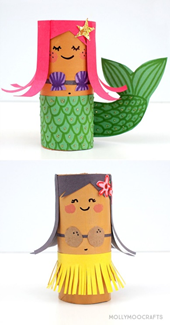 POTSER AQUESTS DIES HEU VIST ALGUNA PEL·LÍCULA DE LA “SIRENITA”, O HEU VIST O  ESCOLTAT ALGUN CONTE ON SURTIEN PERSONATGES DEL MAR… JOC D’EQUILIBRISAGAFEU ELS ROTLLOS, TALLEU-LOS DE DIFERENTS MIDES, PINTEU-LOS DELS COLORS QUE US AGRADIN… I DARRER PAS: FEU DOS O TRES TALLS (COM ES VEU A LA FOTOGRAFIA) I JA TENIU UN JOC NOU.    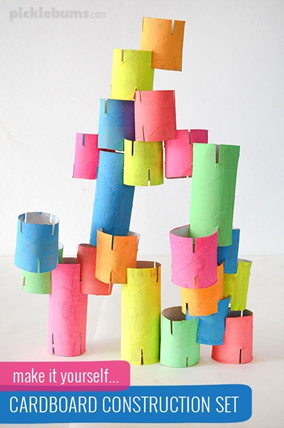 
MANDALA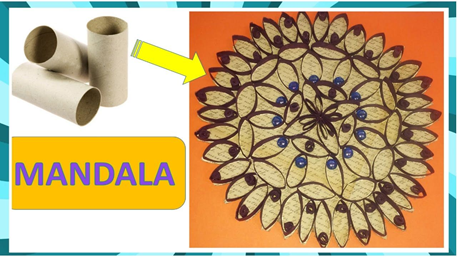 I AIXÒ… COM ES FA??? BEN FÀCIL!!!HEU D'AGAFAR ELS ROTLLOS I MARCAR CADA DOS CENTÍMETRES UNA RATLLA, ÉS PER ON HAUREU DE RETALLAR, TINDREU MOOOOLTS CERCLES QUE SI “AIXAFEU” UNA MICA AGAFARAN AQUESTA FORMA DE PÈTAL… I ARA JA ÉS QÜESTIÓ DE DEIXAR ANAR LA VOSTRA IMAGINACIÓ, PROVEU, POSEU, TREIEU, CANVIEU… FINS QUE TROBEU LA FORMA QUE US AGRADI… I SI US VE DE GUST LA PODEU ENGANXAR I DECORAR.JOC DE BITLLES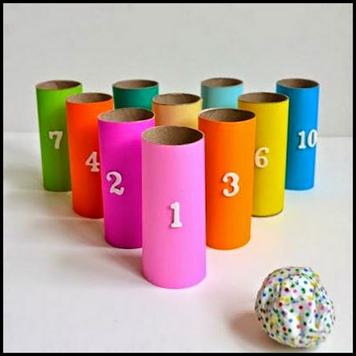 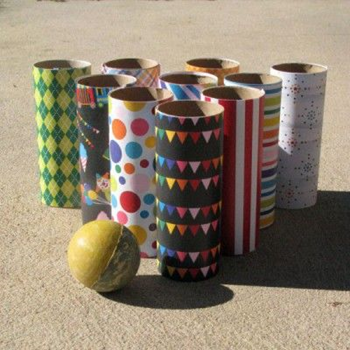 NECESSITAREU 9 ROTLLOS DE PAPER DEL WC, PODEU DECORAR-LOS O BÉ PINTAR-LOS D’UN SOL COLOR. SI AQUESTA ACTIVITAT LA FEM AMB NENS I NENES D’EDUCACIÓ INFANTIL, POSAR-HI O DIBUIXAR-HI ELS NÚMEROS SERÀ UNA MANERA DE FER MEMÒRIA I REPASSAR (ORDRE, QUIN VA DAVANT O DARRERA…). SI HO FEU ELS NENS I LES NENES DE C. INICIAL, PODREU REPASSAR LES SUMES (FEU UNA LLISTA DE LES PERSONES QUE JUGUEN  I A CADA PARTIDA, ANOTEU LA PUNTUACIÓ QUE TRAIEU CADASCÚ AMB LA SUMA DE LES BITLLES CAIGUDES, AL FINAL DE TOT PODEU FER UNA SUMA MOOOOOLT LLARGA DE CADA JUGADOR O JUGADORA PER SABER QUI HA TRET MÉS PUNTUACIÓ).AHHHH!!! LA PILOTA HA DE SER PETITA I NO CAL QUE PESI GAIRE!!!“LA MOTXILLA”El Departament d’educació  en l’apartat de recursos externs (xtec) ha facilitat diferents eines i propostes per continuar aprenent jugant.“LA MOTXILLA”JOCS I ACTIVITATS D'ENGINY - Mestre a casa (ENLLAÇ)
PUZZLESEn aquest enllaç trobareu propostes de fer puzzles on-line adaptades a les diferents edats (pares i mares, vosaltres també en podeu fer) https://www.jigsawplanet.com/ SON PUZZLESBONA SETMANA!!!BONA SETMANA!!!BONA SETMANA!!!